Actividades SugeridasOBJETIVO DE APRENDIZAJE OA_16DESCRIPCIÓN DE LA ACTIVIDADESRepresentar datos obtenidos en una muestra mediante tablas de frecuencias absolutas y relativas, utilizando gráficos apropiados, de manera manual y/o con software educativo.2.Realizan la siguiente actividad: Se miden todos los alumnos de la clase y completan la siguiente tabla:> Elaboran un gráfico de barras. > Hacen una tómbola y se preguntan cuál es la probabilidad de que el niño elegido tenga una determinada estatura. (Eligen primero las más frecuentes). > Igual que la pregunta anterior, eligen la menos frecuente. > Se hacen grupos de niños con estaturas similares y se esconde a los ganadores de la tómbola. Determinan subdivisiones de los grupos para encontrar a los ganadores.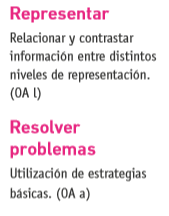 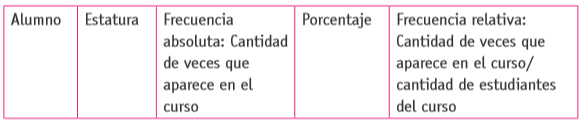 